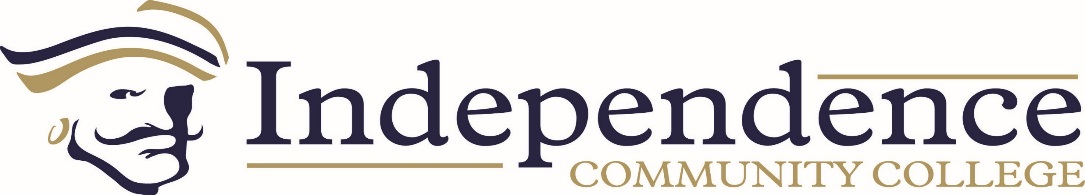 Authorization for Direct DepositPlease fill out and sign Section 1.  Attach a VOIDED deposit slip or check at the bottom of page 2. If you do not have a deposit slip or check, take this form to your personal financial institution (where you bank, not ICC’s bank) and ask them to complete Section 2.  Your institution must verify your information in Section 1 and then complete Section 2.  The completed form must be returned to ICC’s payroll department before a Direct Deposit can be initiated.  Section 2: This section MUST be filled out by your financial institution if you do not have a voided deposit slip or check to   attach to the bottom of this form. Name of Bank (Financial Institution): _______________________________________________________________________________   Address:  _______________________________________________________________________________________________________________   City:  _______________________________________________________ State:  __________________  Zip code:  ______________________   Telephone number_____________________________________________________________________________________________________   The information provided in Section 1 is identical the customer information on file at the bank:   Yes    No Please enter account numbers EXACTLY as they need to appear for employee’s Direct Deposit to be    successful: Receiver’s Bank 9-Digital Routing Number: _________________________________________________________________________   Receiver’s Account Number:  _________________________________________________________________________________________   Bank Representative’s Name: _______________________________________________________________________________________ Signature: ____________________________________________________________________________________________________________ Date: ____________________________________________ Section 1:  Employee  Name:_______________________________________________________________________________________________________________________   Address:  __________________________________________________________________________________________________ Apt. Number:  ____________   City:  _________________________________________________________________________ State:  ______________  Zip code:  ________________________   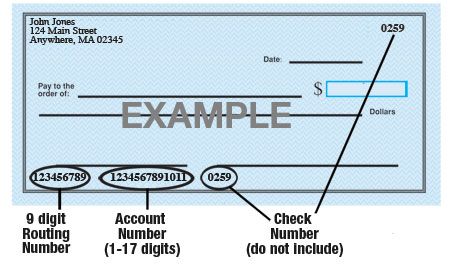   Account 1:  Name of Bank: 	________________________________________________________________________________________________________  Type of Account:   __________ Checking       ___________ Savings     Bank’s 9-Digit Routing #: ____________________________________________________________  Your Bank Account #:  _______________________________________________________________  Amount:    Entire Paycheck   or   $ ________________ each paycheck     or   ____________% each paycheck  Account 2  Name of Bank: 	________________________________________________________________________________________________________  Type of Account:   __________ Checking       ___________ Savings   Bank’s 9-Digit Routing #: ____________________________________________________________  Your Bank Account #:  ____________________________________________________________  Amount:    Entire Paycheck   or   $ ________________ each paycheck     or   _____________% each paycheckPlease attach a voided check for each bank account to which funds should be deposited.I hereby authorize Independence Community College (ICC) to deposit funds into the account(s) indicated below.  I also authorize ICC, if necessary, to withdraw funds from the account(s) below to correct any errors made.  This authority is to remain in full force and effective until ICC receives written notice from me to terminate the direct deposit, allowing a reasonable amount of time for ICC and the financial institution to act (generally, no less than 14 days prior to the scheduled pay date). I accept responsibility for notifying ICC of any change to my account’s status.  _________________________________________________________________           _________________________________________ 	                                              Employee Signature 	 	 	 	                                               Date 